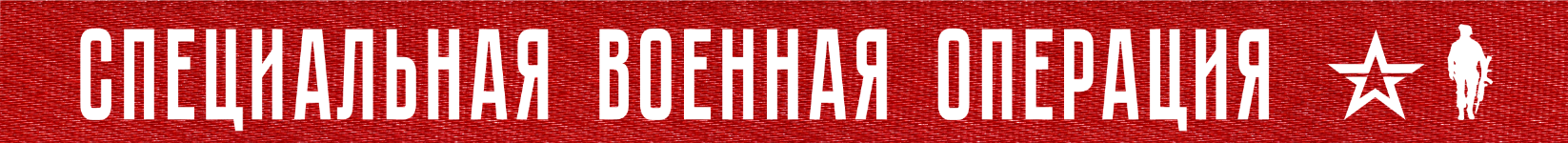 1 год и 51 день Вооруженные силы Российской Федерации проводят специальную военную операцию по борьбе с пособниками американского фашизма и проявлениями западного нацизма на границах нашего Отечества.На Купянском направлении ударами авиации и огнем артиллерии Западной группировки войск поражены подразделения ВСУ в районах населенных пунктов Стельмаховка Луганской Народной Республики, Ивановка и Двуречная Харьковской области.Кроме того, пресечены действия пяти диверсионно-разведывательных групп ВСУ в районах населенных пунктов Ольшана, Крахмальное и Тимковка Харьковской области.За прошедшие сутки уничтожено до 60и украинских военнослужащих, две боевые бронированные машины, три автомобиля, а также две гаубицы Д-20.На Красно-Лиманском направлении ударами оперативно-тактической и армейской авиации, огнем артиллерии и тяжелых огнеметных систем группировки войск (сил) «Центр» нанесено поражение подразделениям противника в районах населенных пунктов Серебрянка Донецкой Народной Республики Червонопоповка и Червоная Диброва Луганской Народной Республики.Уничтожено до 80 украинских военнослужащих, две боевые бронированные машины, два автомобиля, а также гаубица Д-30.На Донецком направлении штурмовые отряды «Вагнер» ведут боевые действия высокой интенсивности по овладению кварталами в западных районах города Артемовск.Действующие на флангах подразделения Воздушно-десантных войск оказывают штурмовым отрядам поддержку и пресекают попытки противника доставить в город боеприпасы и ввести резервы.Авиацией Южной группировки войск для поддержки штурмовых отрядов в данном районе совершенно 14 самолетовылетов. Ракетными войсками и артиллерией выполнены 62 огневые задачи.Общие потери противника за сутки на данном направлении составили до 340 украинских военнослужащих, два танка, пять боевых бронированных машин, четыре автомобиля, боевая машина РСЗО «Град», а также гаубицы Д-20 и Д-30.На Южно-Донецком и Запорожском направлениях ударами оперативно-тактической и армейской авиации, огнем артиллерии группировки войск «Восток» нанесено поражение живой силе и технике противника в районах населенных пунктов Угледар Донецкой Народной Республики, Марфополь, Зализничное, Новоандреевка и Каменское Запорожской области.За сутки на данных направлениях уничтожено до 40 украинских военнослужащих, две боевые бронированные машины, два пикапа, а также две гаубицы Д-30.Кроме того, в районе населенного пункта Червоная Криница Запорожской области уничтожен склад с боеприпасами украинских войск.На Херсонском направлении в результате огневого поражения противника уничтожено до 35 украинских военнослужащих, шесть автомобилей, боевая машина РСЗО «Град», а также самоходная гаубица «Акация».Оперативно-тактической авиацией, ракетными войсками и артиллерией группировок войск (сил) Вооруженных Сил Российской Федерации за сутки нанесено поражение 93 артиллерийским подразделениям ВСУ на огневых позициях, живой силе и технике в 136 районах.Средствами противовоздушной обороны за сутки перехвачено шесть реактивных снарядов системы залпового огня HIMARS.Кроме того, уничтожено шесть украинских беспилотных летательных аппаратов в районах населенных пунктов Тамбовка Запорожской области, Великая Лепетиха и Масловка Херсонской области.Всего с начала проведения специальной военной операции уничтожено: 407 самолетов, 228 вертолетов, 3753 беспилотных летательных аппарата, 415 зенитных ракетных комплексов, 8672 танка и других боевых бронированных машин, 1084 боевые машины реактивных систем залпового огня, 4584 орудия полевой артиллерии и минометов, а также 9504 единицы специальной военной автомобильной техники.14  апреля  2023 г., 15:30  (МСК)415-й  деньПРОЧТИ  и  ПЕРЕДАЙ  ДРУГОМУ !